Sistem Pencarian Rute Distribusi Terpendek Menggunakan Algoritma Genetika(Studi Kasus Distributor Sari Roti Yogyakarta)Shortest Distribution Route Search System Using Genetic Algorithms(Case Study of Sari Roti Distributor in Yogyakarta)Adena Reis Vanrika1, Arita Witanti, ST.M.,Eng.2 1Program Studi Informatika, Fakultas Teknologi Informasi, Universitas Mercu Buana Yogyakarta, Jl. Wates Km. 10 Yogyakarta 55753, IndonesiaEmail: vinothiguain@gmail.com, arita@mercubuna-yogya.ac.id  ABSTRAKDi zaman era modern ini peran teknologi sangat bermanfaat dan berkembang dengan cepat di masyarakat, teknologi dapat membuat efisien dan membuat efektif kegiatan atau pun pekerjaan di masyarakat, salah satu peran teknologi yang saat ini telah banyak di pergunakan oleh masyarakat yaitu google maps, google maps sendiri banyak kegunaan dan manfaat nya salah satunya yaitu mencari lokasi ke berbagai tempat lalu menampilkan rute perjalanan. Pada perusahan distribusi adanya perjalanan seorang kurir untuk mengantarkan produknya  ke setiap lokasi konsumen. Permasalahan tersebut masuk kedalam kasus travelling salesmen problem (TSP), dimana seorang kurir akan mengunjungi sejumlah n titik. dan setiap titik hanya boleh dikunjungi satu kali saja selain titik awal.   Dalam penelitian ini, peneliti bertujuan membuat sistem yang dapat mencari rute distribusi paling minimum menggunakan algoritma genetika, dengan memanfaatkan fitur google maps sehingga berdampak pada efektifitas waktu dan biaya transportasi. Algoritma genetika adalah algoritma heuristik yang digunakan untuk menyelesaikan permasalahan dengan cara mengoptimasikan masalah yang ada dengan menirukan proses evolusi dari makhluk hidup. Dalam penelitian ini data yang di gunakan adalah data dari distributor sari roti jogjakarta. Pada pengujian data latih di dalam penelitian ini bertujuan untuk mencari nilai parameter algoritma yang terbaik dan didapatkan nilai parameter tersebut yaitu  jumlah populasi = 100, maksimal gen  = 100, crossover rate = 0.5, dan mutation rate 0.1. Dari 5 data uji, dengan melakukan 10 pengujian pada setiap data uji. maka didapatkan hasil persentase hasil kinerja algoritma genetika sebesar 84% rute atau nilai fitness yang optimal, dan 16% menunjukan error rute yang tidak optimal.  Kata kunci: : Algoritma Genetika,  Google Maps, DistribusiKeywords: Genetic Algorithm, Google Maps, DistributionABSTRACTIn the modern era is the role of technology is very useful and rapidly evolved in societies, technology can make efficient and make effective activity or employment in the community, one of the roles of the current technology has been widely used in by the community i.e. google maps, google maps itself many uses and benefits of its one that is looking for a location to various places and then showing the route of the journey. On the existence of a travel distribution company couriers to deliver its products to any location of the consumer. These problems in the case of travelling salesmen problem (TSP), where a courier will visit a number of n points. and every point should only be visited once in addition to the starting point. In this study, researchers aim to create a system that can locate the most minimum distribution route using a genetic algorithm, utilizing the features of google maps so that the impact on the effectiveness of time and transportation costs. Genetic algorithm is a heuristic algorithm is used to resolve the problem by way of mengoptimasikan the problem with imitating the process of evolution of living beings. In this study data on use is data from the distributor sari bread jogjakarta. Data on testing trainers in this research aims to find the best algorithm parameter values and parameter values that is obtained by the total population = 100, maximum = 100 genes, the crossover rate = 0.5, and the mutation rate is 0.1. Of the 5 test data, by performing a test on each of the 10 test data. then the obtained results of genetic algorithm performance results percentage of 84% of the route or the value of an optimal fitness, and 16% showed error route that is not optimal.1. PENDAHULUAN Sistem Pencarian Rute Distribusi Terpendek Menggunakan Algoritma Genetika (Studi Kasus Distributor Sari Roti Yogyakarta)	Di zaman era modern ini peran teknologi sangat bermanfaat dan berkembang dengan cepat di masyarakat, teknologi dapat membuat efisien dan membuat efektif kegiatan atau pun pekerjaan di masyarakat, salah satu peran teknologi yang saat ini telah banyak di pergunakan oleh masyarakat yaitu google maps, google maps sendiri banyak kegunaan dan manfaat nya salah satunya yaitu mencari lokasi ke berbagai tempat lalu menampilkan rute perjalanan.	Pada perusahaan distribusi, pendistribusian adalah hal yang penting agar tercapai nya kegiatan bisnis di bidang distribusi. Distributor sari roti jogja  adalah perusahan yang bergerak di bidang makanan, perusahaan ini mendistribusikan produk nya ke berbagai lokasi konsumen di wilayah Kota Yogyakarta, oleh karna itu perlu adanya rute untuk mencapai lokasi konsumen ke berbagai wilayah di Kota Yogyakarta.	Permasalahan tersebut masuk kedalam kasus TSP (travelling salesmen problem) dimana seoring kurir hanya dapat mengunjungi lokasi tepat satu kali, kecuali titik awal.	Masalah yang dihadapi adalah bagaimana mencari rute yang minum hingga  membuat efektifitas waktu dan hemat biaya transportasi.	Dalam menyelesaikan masalah tersebut penulis tertarik akan menggunakan metode heuristik yaitu algoritma genetika yaitu pencarian dan optimasi yang terinspirasi oleh prinsip dari genetika dan seleksi alam (Teori Charlesi Darwin). Algoritma ini sangat tepat digunakan untuk penyelesaian masalah optimasi yang kompleks dan sukar diselesaikan dengan metode konvensional, untuk itu penulis akan membuat sebuah sistem dengan bantuan fitur google maps untuk memudahkan Distributor Sari Roti Yogyakarta untuk menemukan rute terpendek 2. TINJAUAN PUSTAKADalam penelitian yang berjudul “Penerapan Algoritma Genetika Traveling Salesman Problem with Time Window Studi Kasus Rute Antar Jemput Laundry”  menggunakan ukuran generasi, ukuran populasi, probabilitas crossover dan mutasi dan metode seleksi yang tepat algoritma genetika dapat di implementasikan untuk menyelesaikan permasalahan antar jemput laundry. Metode seleksi Elitis lebih baik dan lebih stabil dari pada metode seleksi roulette wheel. Ukuran generasi yang optimal adalah 2000 generasi dengan Probabilitas crossover yang optimal adalah 0,4 dan probabilitas mutasi yang optimal adalah adalah 0,6. Perbedaan dataset yang digunakan dapat mempengaruhi nilai optimal parameter algoritma genetika. Dari nilai-nilai parameter ini didapatkan solusi yang memungkinkan untuk melayani semua pelanggan dengan time window masing – masing(Suprayogi, Mahmudy, 2015).	Dalam penelitian yang berjudul “ Penerapan Algoritma Genetika Untuk Penyelesaian Masalah Vehicle Routing di PT.MIF Pengiriman oleh kendaraan 1 dilakukan dari depo menuju ke customer 8 kemudian langsung kembali ke depo dengan total jarak 17.9Km dan volume barang yang diangkut sebesar 2.2 m3 pengiriman dilakukan selama 0.716 jam  Kendaraan 2 Pengiriman oleh kendaraan 2 dilakukan dari depo menuju ke customer 6,customer 1,customer 18,customer 7 kemudian kembali ke depo dengan total jarak 140 Km dan volume barang yang diangkut sebesar 14.9 m3. Pengiriman dilakukan selama 5.6 jam  Persentase penghematan yang dapat diperoleh apabila rute hasil perhitungan metode optimasi ini diterapkan pada perusahaan adalah sebesar 7,88 % (Tanujaya, Dewi, Indah, 2011) .Landasan Teori2.1.1 Graph	Graph adalah himpunan simpul yang di hubungkan dengan busur-busur. Setiap simpul diasosiasikan dengan tepat dua simpul benda-benda yang disebut vertex (atau node) yang terhubung oleh edge-edge (atau arc). Biasanya graph digambarkan sebagai kumpulan titik-titik (melambangkan vertexs) yang dihubungkan oleh garis-garis (melambangkan edge). Banyak sekali struktur yg bisa dipresentasikan dengan graph dan banyak masalah yang bisa diselesaikan dengan bantuan graph (Mursalin, 2013)2.1.2 Traveling Salesmen Problem (TSP) 	Pada tahun 1800, matematikawan Irlandia William Rowan Hamilton dan matematikawan Inggris Thomas Penyngton mengemukakan permasalahan matematika yang merupakan cikal bakal dari permasalahan Travelling Salesman Problem (TSP). Hal yang perlu diperhatikan di dalam kasus TSP adalah perjalanan salesman dimulai dari kota awal sampai seterusnya ke kota n dan akhirnya akan kembali lagi ke kota awal. Namun, aturannya adalah setiap kota selain kota awal hanya dapat dikunjungi tepat satu kali.1. TSP Asimetris	Untuk TSP jenis ini, biaya dari kota 1 ke kota 2 tidak sama dengan biaya dari kota 2 ke kota 1. Dengan n kota, maka besarnya ruang pencarian yang mungkin dikunjungi adalah n!/n = (n-1)!  kemungkinan. 2. TSP Simetris	Untuk TSP jenis ini, biaya dari kota 1 ke kota 2 sama dengan biaya dari kota 2 ke kota 1. Dengan n kota, maka besarnya ruang pencarian yang mungkin dikunjungi adalah n!/2n = (n-1)! /2 kemungkinan.2.1.3 Algoritma Genetika	Algoritma genetika adalah algoritma yang memanfaatkan proses seleksi alamiah yang dikenal dengan proses evolusi (Goldberg, 1989).	(Indraningsih, 2010) Algoritma genetik merupakan suatu wujud pencarian random yang menirukan prinsip proses evolusi biologi alami guna mencari solusi optimal. Untuk suatu permasalahan kompleks, algoritma ini dimulai dengan suatu kumpulan parameter yang disebut kromosom atau string, kemudian masing-masing dievaluasi tingkat ketangguhannya oleh fungsi tujuan yang telah ditentukan. Sifat AG adalah mencari kemungkinan-kemungkinan dari calon solusi untuk mendapatkan yang optimal bagi penyeleesaian masalah.3. METODOLOGI PENELITIAN3. Bahan Penelitian	Dalam penelitian ini memuat beberapa bahan pendukung yang dapat membantu dalam  penelitian ini adalah data dari distributor sari roti yogyakarta yang memuat alamat dan  nama  toko para konsumen  distributor sari roti yogyakarta. Data-data tersebut nanti nya sebagai data latih dan data uji untuk melakukan penelitian rute terpendek menggunakan algoritma genetika. Data tersebut di masukan untuk menentukan langitude dan longitude lokasi konsumen dengan bantuan google maps. Setelah data dimasukan dengan mengetahui titik titk lokasi, lalu menentukan titik awal sebagai titik pertama awal pemberangkatan lalu di proses menggunakan algoritma genetika untuk menghasilkan rute terpendek.3.2 Jalan PenelitianDalam Penilitian ini jalan penelitian untuk pencarian  rute dsitribusi terpendek menggunakan algoritma genetika di mulai dengan memasukan titik awal lokasi distributor sari roti jogja lalu  memasukan data konsumen distributor sari roti jogjakarta data tersebut merupakan alamat dan  nama tempat konsumenditrbutor sari roti jogjakarta sebagai data yang akan di uji dalam penelitian ini, kemudian di lanjutkan dengan  memecahkan masalah dengan metode yang di gunakan. Dalam penelitian ini akan di buat diagram alir yang menggambarkan proses perhitungan Algoritma Genetika. 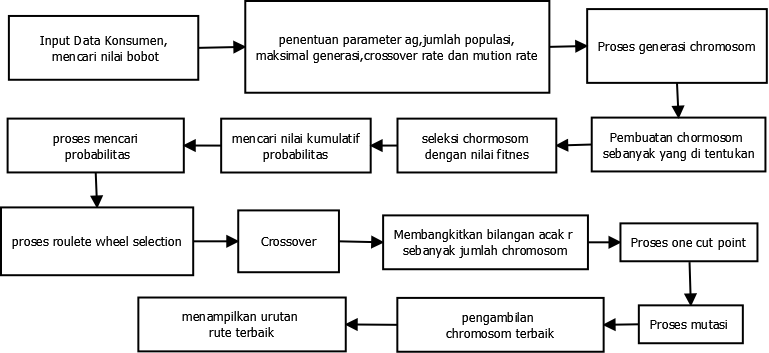 Gambar 1 Jalan Penelitian3.3.1 Input Data Lokasi Konsumen	Dalam penelitian ini data yang di uji adalah data dari distributor sari roti jogjakarta data distributor sari roti jogja memilki banyak data lokasi, setiap kurir memiliki lokasi konsumen masing-masing.3.3.2 Nilai Bobot 	Nilai Bobot yang di dapat adalah dari data lokasi konsumen distributor sari roti jogjakarta lalu data tersebut di cari jarak nya dengan menghubungkan semua  lokasi konsumen satu persatu. Dengan bantuan fitur google maps dan di hubungan satu per satu ke lokasi konsumen distributor sari roti, maka di dapatkan jarak antar lokasi.Penentuan Parameter 	Dalam melakukan penelitian ini harus di tentukan parameter terlebih dahulu, parameter yang di maksud adalah parameter kontrol algoritma genetika, yaitu: ukuran populasi (PopSize), probabilitas crossover (Pc), probabilitas mutasi (Pm), dan maksimal generasi (Maxgen). Nilai parameter tersebut di tentukan berdasarkan permasalahan yang di selesaikan dan banyak tidak nya titik  yang akan di proses. semakin besar kromosom yang di bangkitkan,maksimal generasi yang di inputkan dan peluang crossover maka semakin baik proses algoritma genetika. Berbeda dengan  peluang mutasi jika semakin besar peluang mutasi di masukan maka akan mengakibatkan  ketidak akuratan.3.3.4 Membentuk jumlah populasi	Populasi adalah kumpulan dari sejumlah kromosom. populasi di bentuk dengan membangkitkan populasi secara acak, untuk membangkitkan populasi digunakan rumus pembangkitan bilangan secara random yaitu:Pop = populasirn = titik atau gen dalam satu kromosomR = banyak nya kromosom dalam satu populasiEvaluasi Fitness 	Setiap langkah algoritma genetika di lakukan perhitungan fitness, evaluasi fitness didapat dengan melakukan invers dari total jarak yang di dapat dari setiap kromosom. Rumus untuk mencari fitness : F = Nilai fitnes dari masing-masing kromosom K = Total jarak dari masing-masing kromosomSeleksi Kromosom	Setelah total fitness dari semua kromosom sudah di ketahui pada proses perhitungan fitness.  Kemudian di cari nilai probabilitas nya menggunakan rumus:	Setelah didapat probabilitas nya dihitung nilai fitness kumulatif. kemudian proses seleksi dengan metode Roulette Whell Selection di lakukan. Dengan membangkitkan bilangan acak antara 0 sampai 1 sebanyak jumlah populasi. Setelah itu di bandingkan nilai R dan C. jika Rk < Ck maka dapat di pilih kromosom k sebagai induk, selain itu pilih  kromosom ke-k sebagai induk dengan syarat Ck-1 < R < Ck. 3.3.7 Crossover	Setelah proses seleksi telah selesai di lakukan, maka selanjutnya adalah dilakukan proses crossover. Pada proses crossover dua kromosom induk di dalam populasi akan disilangkan agar menghasilkan kromosom baru yaitu kromosom anak atau offspring.	Proses crossover ini tidak akan di alami oleh seluruh kromosom induk, tetapi ditentukanoleh ukuran probabilitas crossover  ang di inputkan. Misalkan kita inputkan crossover 0.5 dan titik konsumen atau gen adalah 5 maka probabilitas crossover yang di lakukan adalah 0.5 x 5 = maka 2 kromosom.setelah di temukan maka akan mengalami proses crossover.	Dalam melakukan proses crossover pertama  membangkitkan Nilai R sebanyak jumlah populasi yang di masukan Mutasi	Selanjutnya, dilakukan proses mutasi. Kita tentukan terlebih dahulu nilai Pm yang di inputkan misalnya 0.1 Pm.Pertama hitung total gen pada satu populasi dengan rumus:	Misalnya dalam satu kromosom terdapat 5 gen atau titik lokasi konsumen dan jumlah kromosomnya 5. Maka 	Setelah didapatkan nilai tersebut maka untuk menentukan banyaknya gen yang akan mengalami mutasi 	ditentukan ukuran Pm yang telah di tentukan sebelum nya yaitu 0.1 dan di kalikan total gen yang telah di dapat.	Kemudian untuk menentukan posisi gen mana yang mengalami mutasi mana yang akan didapat dengan membangkitkan bilangan acak dari 1 sampai 20 total gen.3.3 Flowchart Algoritma Genetika	Flowchart sistem algoritma genetika gambaran suatu alur kerja  urutan proses keseluruhan didalam suatu sistem algoritma genetika dengan menggunakan simbol tertentu. Untuk itu penulis merancang flowchart algoritma genetika pada gambar 2.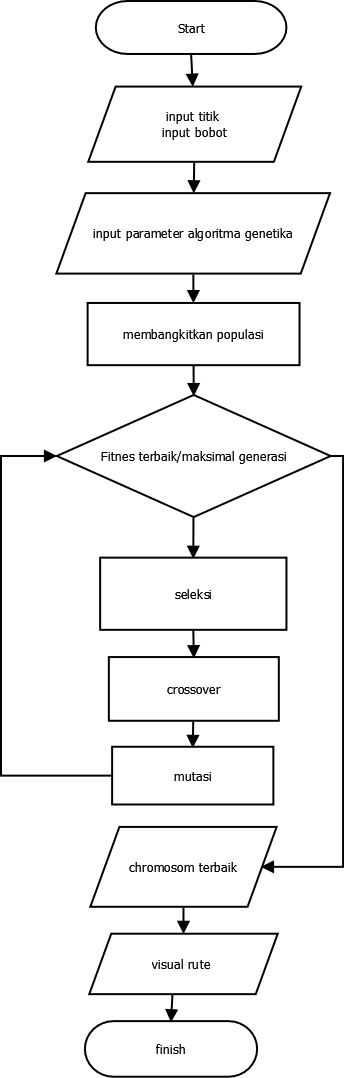 Gambar 2 Flowchart GA4. PEMBAHASAN 4.1 Hasil dari penelitian 	Hasil dari penelitian ini adalah membuat sebuah sistem yang mampu mencari rute terpendek menggunakan algoritma genetika. Proses yang pertama adalah memasukan data lokasi konsumen distributor sari roti jogjakarta yang menjadi sample dari penelitian ini. dalam penelitian ini dilakukan 2 pengujian algoritma genetika, yang pertama adalah pengujian data pelatihan dan pengujian data uji. Untuk data pelatihan peneliti mengambil data dari kurir mahendra, sedangkan data uji dari kurir ismanto, wahyu alif, m.irham, toni, wahyu santoso.4.1.1 Hasil Data Pelatihan	Sebelum melakukan data uji dalam penelitian ini dilakukan data pelatihan terlebih dahulu, data pelatihan ini untuk mencari nilai fitnes terbaik dari parameter algoritma yang di inputkan. Setelah mendapatkan nilai fitnes terbaik maka di ambil parameter algoritma genetika sebagai parameter algoritma data uji. Setelah melakukan 1-6 pengujian dari data pelatihan maka di dapatkan hasil data pelatihan yang sudah di uji. Tabel  1 Hasil Data Pelatihan	Berdasarkan pengujian data pelatihan yang dilakukan 1 sampai 6 pengujian, maka didapatkan nilai fitness terbaik dan nilai parameter algoritma nya. Maka dapat disimpulkan yang mendapatkan rute terbaik adalah dengan nilai parameter algoritma genetika dengan jumlah populasi = 100, maksimal generasi = 100, crossover rate = 0.5 dan mutation rate = 0.1 dengan nilai fitness terbaik 18.091 dan rute terbaik nya adalah  M0, M1, M8, M9, M3, M2, M10, M6, M5, M7, M4.4.1.2 Hasil Data PengujianTabel  2 Hasil Data Pengujian	Berdasarkan tabel hasil pengujian, dari 5 data pengujian dilakukan 10 pengujian setiap data pengujiannya. Maka didapatkan hasil persentase dari nilai kinerja algoritma genetika,rute yang optimal adalah 84% sedangkan 16% menunjukan rute atau nilai fitness yang tidak optimal4. KESIMPULAN	Berdasarkan hasil penelitian yang sudah di uji maka dapat di tarik beberapa kesimpulan dalam penelitian ini yaitu:Berdasarkan pengujian data pelatihan maka didapatkan nilai parameter algoritma genetika terbaiknya. dengan melakukan 6 pengujian dengan nilai parameter algoritma yang telah di rancang, didapatkan nilai parameter algoritma terbaiknya yaitu jumlah populasi = 100, maksimal generasi = 100, crossover rate = 0.5, dan mutation rate = 0.1.Bedasarkan hasil dari 5 data pengujian, dengan melakukan 10 pengujian dari setiap data uji, maka didapatkan hasil persentase dari kinerja algoritma genetika, rute yang optimal adalah 84% sedangkan 16% menunjukan rute atau nilai fitnes yang tidak optimal. 5. UCAPAN TERIMA KASIH Terimakasih untuk seluruh pihak yang telah membantu dalam menyelesaikan skripsi ini sehingga skripsi ini selesai pada waktuinya.DAFTAR PUSTAKA(3.1)(3. 2)(3. 3)(3. 4)(3. 5)(3. 1)PengujianParameter AgNilai FitnessRute Terbaik1Populasi = 10Maskimal Generasi = 10Crossover = 0.5Mutation rate = 0.124.203M0, M1, M4, M6, M9, M8, M3, M10, M2, M7, M52Populasi = 50Maskimal Generasi = 50Crossover = 0.5Mutation rate = 0.120.912M0, M8, M1, M3, M9, M10, M6, M2, M5, M7, M43Populasi = 100Maskimal Generasi = 100Crossover = 0.5Mutation rate = 0.118.091M0, M1, M8, M9, M3, M2, M10, M6, M5, M7, M44Populasi = 10Maskimal Generasi = 10Crossover = 0.25Mutation rate = 0.124.745M0, M8, M3, M10, M6, M9, M1, M4, M7, M5, M25Populasi = 50Maskimal Generasi = 50Crossover = 0.25Mutation rate = 0.121.368M0, M1, M8, M9, M3, M10, M2, M6, M4, M5, M76Populasi = 100 Generasi = 100Crossover = 0.25Mutation rate = 0.119.499M0, M8, M9, M1, M3, M2, M10, M6, M7, M5, M4Data PengujianParameter AgNilai fitness optimalPersentase KeberhasilanWahyu santosoJumlah Populasi = 100Maksimal Generasi = 100 Crossover = 0.5Mutation rate = 0.13.524100%M.irhamPopulasi = 100 Generasi = 100 Crossover = 0.5Mutation rate = 0.115.801100%Wahyu alifJumlah Populasi = 100Maskimal Generasi = 100Crossover = 0.5Mutation rate = 0.17.262100%ToniJumlah Populasi = 100Maskimal Generasi = 100Crossover = 0.5Mutation rate = 0.111.513100%IsmantoJumlah Populasi = 100Maskimal Generasi = 100Crossover = 0.5Mutation rate = 0.116.95420%